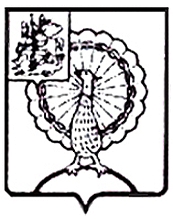 Совет депутатов городского округа СерпуховМосковской областиРЕШЕНИЕВ соответствии с Бюджетным кодексом Российской Федерации, Налоговым кодексом Российской Федерации, Федеральным законом от 06.10.2003 № 131-ФЗ «Об общих принципах организации местного самоуправления в Российской Федерации», Законом Московской области от 14.12.2018  №220/2018-ОЗ «Об объединении городского поселения Оболенск, городского поселения Пролетарский, сельского поселения Васильевское, сельского поселения Данковское, сельского поселения Дашковское, сельского поселения Калиновское, сельского поселения Липицкое Серпуховского муниципального района с городским округом Серпухов и внесении изменений в некоторые законы Московской области о статусе и границах муниципальных образований Московской области», на основании Устава  муниципального образования  «Городской  округ Серпухов Московской области», Совет депутатов городского округа Серпухов Московской областирешил:           1. Признать утратившими силу:1.1. Решение Совета депутатов Серпуховского муниципального района Московской области от 26.10.2011 № 2/56 «О введении системы налогообложения в виде единого налога на вмененный доход для отдельных видов деятельности на территории  Серпуховского муниципального района».1.2. Решение Совета депутатов Серпуховского муниципального района Московской области от 26.09.2012 № 2/66 «О внесении изменений в Решение Совета депутатов Серпуховского муниципального района от 26.10.2011 № 2/56  «О введении системы налогообложения в виде единого налога на вмененный доход для отдельных видов деятельности на территории  Серпуховского муниципального района».1.3. Решение Совета депутатов Серпуховского муниципального района Московской области от 20.11.2013  № 3/3 «О внесении изменений в  приложение к Решению Совета депутатов Серпуховского муниципального района от 26.10.2011 № 2/56  «О введении системы налогообложения в виде единого налога на вмененный доход для отдельных видов деятельности на территории  Серпуховского муниципального района».1.4. Решение Совета депутатов Серпуховского муниципального района Московской области от 22.12.2016 № 3/38 «О внесении изменений в Решение Совета депутатов Серпуховского муниципального района от 26.10.2011       № 2/56  «О введении системы налогообложения в виде единого налога на вмененный доход для отдельных видов деятельности на территории  Серпуховского муниципального района».           2. Направить настоящее решение Главе городского округа Серпухов Ю.О.Купецкой для подписания и опубликования (обнародования).            3. Настоящее решение вступает в силу не ранее, чем по истечении  одного месяца со дня его официального опубликования, и применяется к правоотношениям, возникшим с 1 января 2020 года.          4. Контроль за выполнением данного решения возложить на постоянную депутатскую комиссию по бюджету, финансам и налогам (Задорожнюк С.В.).Председатель Совета депутатов                                                     И.Н. ЕрмаковГлава городского округа                                                                 Ю.О. КупецкаяПодписано Главой  городского округа27.11.2019№ 83/10  от 27.11.2019О признании утратившими силу  отдельных решений Совета депутатов Серпуховского муниципального района Московской  области о едином налоге на вмененный доход для отдельных видов деятельности